Legyen más a szenvedélyed! 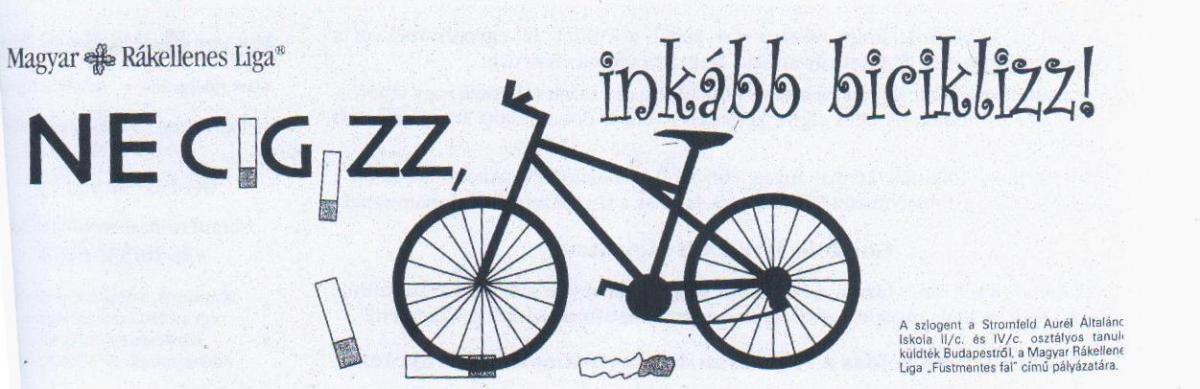 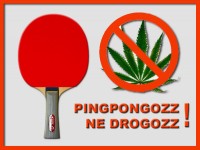 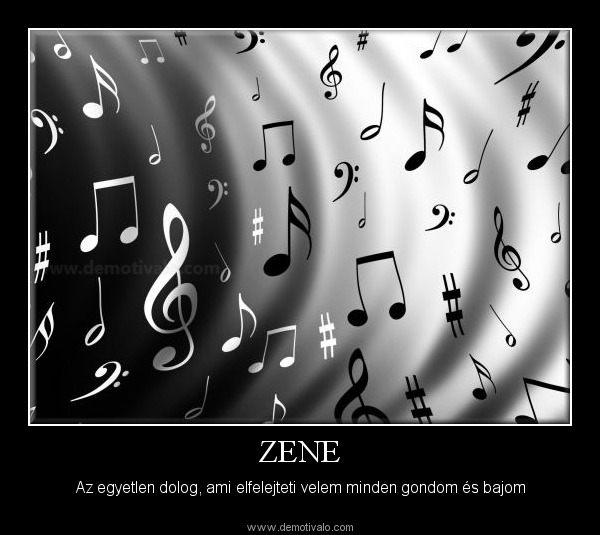 